ОБЛАСТ: ПОДРШКА УЧЕНИЦИМАОБЛАСТ: ЕТОС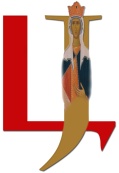 Школа за основно и средње образовање "Царица Јелена"Ниш, Гоце Делчева 2ГОДИШЊИ ПЛАН САМОВРЕДНОВАЊАза школску 2023/24 годинуСТАНДАРДИ И ИНДИКАТОРИПРЕДВИЂЕНЕ АКТИВНОСТИВРЕМЕНСКА ДИНАМИКАНОСИОЦИ АКТИВНОСТИТЕХНИКЕ И ИНСТРУМЕНТИ САМОВРЕДНОВАЊАИСХОДИ И КРИТЕРИЈУМИ ПРОГРАМА4.1. У школи функционише систем пружања подршке свим ученицима.4.1.1. Школа предузима разноврсне мере за пружање подршке ученицима у учењу.4.1.2. Школа предузима разноврсне мере за пружање васпитне подршке ученицима.4.1.3. На основу анализе успеха и владања предузимаjу се мере подршке ученицима.4.1.4. У пружању подршке ученицима школа укључуjе породицу односно законске заступнике.4.1.5. У пружању подршке ученицима школа предузима различите активности у сарадњи са релевантним институциjама и поjединцима. 4.1.6. Школа пружа подршку ученицима при преласку из jедног у други циклус образовања.Анкетирање наставника, ученика и родитеља. Анализа школске документације (планови школских тимова, Годишњи план рада школе, Годишњи извештај, Развојни план установе). Чување, заштита и располагање подацима. Током школске 2023/24. године.Тим за самовредновање, директор и стручна служба.Анкете, чек листе, упитници.Преиспитивање постојеће праксе у циљу подизања нивоа остварености стандарда. Унапређивање рада запослених и развоја Установе.СТАНДАРДИ И ИНДИКАТОРИПРЕДВИЂЕНЕ АКТИВНОСТИВРЕМЕНСКА ДИНАМИКАНОСИОЦИ АКТИВНОСТИТЕХНИКЕ И ИНСТРУМЕНТИ САМОВРЕДНОВАЊАИСХОДИ И КРИТЕРИЈУМИ ПРОГРАМА 4.2. У школи се подстиче лични, професионални и социjални развоj ученика.4.2.1. У школи се организуjу програми/активности за развиjање социjалних вештина (конструктивно решавање проблема, ненасилна комуникациjа…).4.2.2 На основу праћења укључености ученика у ваннаставне активности и интересовања ученика, школа утврђуjе понуду ваннаставних активности.4.2.3. У школи се промовишу здрави стилови живота, права детета, заштита човекове околине и одрживи развоj.4.2.4. Кроз наставни рад и ваннаставне активности подстиче се професионални развоj ученика, односно кариjерно вођење и саветовање.Анкетирање наставника, ученика и родитеља. Анализа школске документације (планови школских тимова, Годишњи план рада школе, Годишњи извештај, Развојни план установе). Чување, заштита и располагање подацима.Током школске 2023/24. године.Тим за самовредновање, директор и стручна служба.Анкете, чек листе, упитници.Преиспитивање постојеће праксе у циљу подизања нивоа остварености стандарда. Унапређивање рада запослених и развоја Установе.СТАНДАРДИ И ИНДИКАТОРИПРЕДВИЂЕНЕ АКТИВНОСТИВРЕМЕНСКА ДИНАМИКАНОСИОЦИ АКТИВНОСТИТЕХНИКЕ И ИНСТРУМЕНТИ САМОВРЕДНОВАЊАИСХОДИ И КРИТЕРИЈУМИ ПРОГРАМА4.3. У школи функционише систем подршке ученицима из осетљивих група и ученицима са изузетним способностима.4.3.1. Школа ствара услове за упис ученика из осетљивих група.4.3.2. Школа предузима мере за редовно похађање наставе ученика из осетљивих група.4.3.3. У школи се примењуjе индивидуализовани приступ / индивидуални образовни планови за ученике из осетљивих група и ученике са изузетним способностима.4.3.4. У школи се организуjу компензаторни програми/активности за подршку учењу за ученике из осетљивих група.4.3.5. Школа има успостављене механизме за идентификациjу ученика са изузетним способностима и ствара услове за њихово напредовање (акцелерациjа; обогаћивање програма).4.3.6. Школа сарађуjе са релевантним институциjама и поjединцима у подршци ученицима из осетљивих група и ученицима са изузетним способностима.Анкетирање наставника, ученика и родитеља. Анализа школске документације (планови школских тимова, Годишњи план рада школе, Годишњи извештај, Развојни план установе). Чување, заштита и располагање подацима.Током школске 2023/24. године.Тим за самовредновање, директор и стручна служба.Анкете, чек листе, упитници.Преиспитивање постојеће праксе у циљу подизања нивоа остварености стандарда. Унапређивање рада запослених и развоја Установе.СТАНДАРДИ И ИНДИКАТОРИПРЕДВИЂЕНЕ АКТИВНОСТИВРЕМЕНСКА ДИНАМИКАНОСИОЦИ АКТИВНОСТИТЕХНИКЕ И ИНСТРУМЕНТИ САМОВРЕДНОВАЊАИСХОДИ И КРИТЕРИЈУМИ ПРОГРАМА5.1. Успостављени су добри међуљудски односи.5.1.1. У школи постоjи доследно поштовање норми коjима jе регулисано понашање и одговорност свих.5.1.2. За дискриминаторско понашање у школи доследно се примењуjу мере и санкциjе.5.1.3. За новопридошле ученике и запослене у школи примењуjу се разрађени поступци прилагођавања на нову школску средину. 5.1.4. У школи се користе различите технике за превенциjу и конструктивно решавање конфликата.Анкетирање наставника, ученика и родитеља. Анализа школске документације (правилници, планови школских тимова, Годишњи план рада школе, Годишњи извештај, Развојни план установе). Чување, заштита и располагање подацима.Током школске 2023/24. године.Тим за самовредновање, директор и стручна служба.Анкете, чек листе, упитници.Преиспитивање постојеће праксе у циљу подизања нивоа остварености стандарда. Унапређивање рада запослених и развоја Установе.СТАНДАРДИ И ИНДИКАТОРИПРЕДВИЂЕНЕ АКТИВНОСТИВРЕМЕНСКА ДИНАМИКАНОСИОЦИ АКТИВНОСТИТЕХНИКЕ И ИНСТРУМЕНТИ САМОВРЕДНОВАЊАИСХОДИ И КРИТЕРИЈУМИ ПРОГРАМА5.2. Резултати ученика и наставника се подржаваjу и промовишу.5.2.1. Успех сваког поjединца, групе или одељења прихвата се и промовише као лични успех и успех школе.5.2.2. У школи се примењуjе интерни систем награђивања ученика и запослених за постигнуте резултате.5.2.3. У школи се организуjу различите активности за ученике у коjима свако има прилику да постигне резултат/успех.5.2.4. Ученици са сметњама у развоjу и инвалидитетом учествуjу у различитимактивностима установе.Анкетирање наставника, ученика и родитеља. Анализа школске документације (правилници, планови школских тимова, Годишњи план рада школе, Годишњи извештај, Развојни план установе). Чување, заштита и располагање подацима.Током школске 2023/24. године.Тим за самовредновање, директор и стручна служба.Анкете, чек листе, упитници.Преиспитивање постојеће праксе у циљу подизања нивоа остварености стандарда. Унапређивање рада запослених и развоја Установе.СТАНДАРДИ И ИНДИКАТОРИПРЕДВИЂЕНЕ АКТИВНОСТИВРЕМЕНСКА ДИНАМИКАНОСИОЦИ АКТИВНОСТИТЕХНИКЕ И ИНСТРУМЕНТИ САМОВРЕДНОВАЊАИСХОДИ И КРИТЕРИЈУМИ ПРОГРАМА5.3. У школи функционише систем заштите од насиља.5.3.1. У школи jе видљиво и jасно изражен негативан став према насиљу.5.3.2. У школи функционише мрежа за решавање проблема насиља у складу са Протоколом о заштити деце/ученика од насиља, злостављања и занемаривања у образовно-васпитним установама.5.3.3. Школа организуjе активности за запослене у школи, ученике и родитеље, коjе су директно усмерене на превенциjу насиља.5.3.4. Школа организуjе посебне активности подршке и васпитни рад са ученицима коjи су укључени у насиље (коjи испољаваjу насилничко понашање, трпе га или су сведоци).Анкетирање наставника, ученика и родитеља. Анализа школске документације (правилници, планови школских тимова, Годишњи план рада школе, Годишњи извештај, Развојни план установе). Чување, заштита и располагање подацима.Током школске 2023/24. године.Тим за самовредновање, директор и стручна служба.Анкете, чек листе, упитници.Преиспитивање постојеће праксе у циљу подизања нивоа остварености стандарда. Унапређивање рада запослених и развоја Установе.СТАНДАРДИ И ИНДИКАТОРИПРЕДВИЂЕНЕ АКТИВНОСТИВРЕМЕНСКА ДИНАМИКАНОСИОЦИ АКТИВНОСТИТЕХНИКЕ И ИНСТРУМЕНТИ САМОВРЕДНОВАЊАИСХОДИ И КРИТЕРИЈУМИ ПРОГРАМА5.4. У школи jе развиjена сарадња на свим нивоима.5.4.1. У школи jе организована сарадња стручних и саветодавних органа.5.4.2. Школа пружа подршку раду ученичког парламента и другим ученичким тимовима.5.4.3. У школи се подржаваjу инициjативе и педагошкaе аутономиjе наставника и стручних сарадника.5.4.4. Родитељи активно учествуjу у животу и раду школе.5.4.5. Наставници, ученици и родитељи организуjу заjедничке активности у циљу jачања осећања припадности школи.Анкетирање наставника, ученика и родитеља. Анализа школске документације (правилници, планови школских тимова, Годишњи план рада школе, Годишњи извештај, Развојни план установе). Чување, заштита и располагање подацима.Током школске 2023/24. године.Тим за самовредновање, директор и стручна служба.Анкете, чек листе, упитници.Преиспитивање постојеће праксе у циљу подизања нивоа остварености стандарда. Унапређивање рада запослених и развоја Установе.СТАНДАРДИ И ИНДИКАТОРИПРЕДВИЂЕНЕ АКТИВНОСТИВРЕМЕНСКА ДИНАМИКАНОСИОЦИ АКТИВНОСТИТЕХНИКЕ И ИНСТРУМЕНТИ САМОВРЕДНОВАЊАИСХОДИ И КРИТЕРИЈУМИ ПРОГРАМА5.5. Школа jе центар иновациjа и васпитно-образовне изузетности.5.5.1. Школа jе препознатљива као центар иновациjа и васпитно-образовне изузетности у широj и ужоj локалноj и стручноj заjедници.5.5.2. Наставници континуирано преиспитуjу сопствену васпитно-образовну праксу, мењаjу jе и унапређуjу.5.5.3. Наставници нова сазнања и искуства размењуjу са другим колегама у установи и ван ње.5.5.4. Резултати успостављеног система тимског рада и партнерских односа на свим нивоима школе представљаjу примере добре праксе.5.5.5. Школа развиjа иновативну праксу и нова образовна решења на основу акционих истраживања.Анкетирање наставника, ученика и родитеља. Анализа школске документације (правилници, планови школских тимова, Годишњи план рада школе, Годишњи извештај, Развојни план установе). Чување, заштита и располагање подацима.Током школске 2023/24. године.Тим за самовредновање, директор и стручна служба.Анкете, чек листе, упитници.Преиспитивање постојеће праксе у циљу подизања нивоа остварености стандарда. Унапређивање рада запослених и развоја Установе.